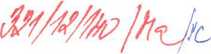 XSmlouva o poskytování bankovních a dalších služebRaiffeisenbank a.s., Hvězdová 1 71 6/2b, 140 78 Praha 4, IČ 49240901, zapsaná v obchodním rejstříku vedeném Městským soudem v Praze, oddíl B, vložka 2051, zastoupená:XXX, podnikatelským poradcem Raiffeisenbank , pobočky Raiffeisenbank Chomutov, Žižkovo náměstí 120, 430 01(dále jen "Banka")aJméno a příjmení/název/obchodní firma:    Dopravní Podnik měst Mostu a Litvínova,a.s. IČ:	62242504Místo podnikání/sídlo:(dále jen "Klient")tř. Budovatelů 1395/2343401 MostZastoupen/JednajícíJméno a příjmení: Rodné číslo:Trvalé bydliště:uzavírají v souladu se zákonem č. 513/1991 Sb., obchodní zákoník, ve znění pozdějších předpisů, (dále jen „Obchodní zákoník") tuto Smlouvu o poskytování bankovních a dalších služeb (dále jen "Smlouva"):ČI. I. - Základní ustanoveníÚčelem této Smlouvy je vytvořit podmínky k poskytování Bankovních služeb a dalších služeb prostřednictvím všech dostupných komunikačních kanálů.Smluvní strany se shodly na tom, že Bankovními službami a dalšími službami se pro účely této Smlouvy rozumí:poskytování Bankovních služeb ve smyslu zákona č. 21/1992 Sb., o bankách, ve znění pozdějších předpisů, ke kterým je Banka oprávněna v rozsahu udělené bankovní licence.zprostředkování služeb v oblasti správy cenných papírů, stavebního spoření, penzijního připojištění, majetkového a životního pojištění a dalších produktů finančního trhu.ČI. II. - Zřízení a vedení běžného Učtu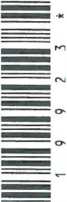 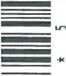 Smluvní strany se dohodly, že v souladu s ust. § 708 a násl. Obchodního zákoníku zřizuje Banka ode dne 5.1.2012 Klientovi běžný Účet č. 62262209/5500 (dále jen "Účet").Účet je veden v následujících měnách:CZK - Česká koruna, USD - Americký dolar, GBP - Britská libra, EUR - EURO, JPY - Japonský jen, CAD - Kanadský dolar, HUF - Maďarský forint, PLN - Polský zlotý, CHF - Švýcarský frank.Za poskytování Bankovních služeb spojených s Účtem náleží Bance poplatky podle Ceníku.Klient a Banka se dohodli, že Klient vloží na Účet při podpisu této Smlouvy počáteční vklad, a to nejméně v jedné ze zvolených měn, který je pro jednotlivé měny stanoven v Ceníku. Nesplnění této povinnosti zakládá Bance právo od této Smlouvy odstoupit.Pokud není stanoveno jinak, je Klient povinen udržovat na Účtu kladný zůstatek.Pro případ vzniku Nepovoleného záporného zůstatku na Účtu Klienta je Klient povinen neprodleně zajistit jeho vyrovnání až do výše minimálního zůstatku na Účtu. Smluvní strany se dohodly, že se Nepovolený záporný zůstatek úročí aktuálním úrokem z prodlení stanoveným Bankou v Přehledu úrokových sazeb. V případě, že Klient takto sjednanou povinnost vyrovnat Nepovolený záporný zůstatek nesplní, je Banka oprávněna od Smlouvy odstoupit.1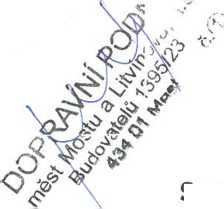 XRaiffeisen
BANKBanko inspirovaná klientyČI. III. - Termínované vkladyV souladu s ust. § 71 6 a násl. Obchodního zákoníku se Klient a Banka dohodli, že dočasně volné Prostředky v určité měně na Účtu může Klient přenechat Bance k využití. Banka se zavazuje za takto svěřené Prostředky platit úroky v aktuální výši podle platného Přehledu úrokových sazeb.Bližší podmínky termínovaných vkladů na Účtu zřízeném podle této Smlouvy stanoví Produktové podmínky k poskytování vybraných bankovních služeb.ČI. IV. > Další službyKlient a Banka se dohodli, že Klient bude používat při předání Pokynů a Pokynů ke Smlouvě Bance Elektronické identifikační prostředky, jejichž formy jsou popsány ve VOP a v Produktových podmínkách služeb přímého bankovnictví eKonto a účtů zřízených v eBance před 7.7.2008.Smluvní strany se dohodly, že Elektronické identifikační prostředky bude Banka akceptovat i při uzavírání Smluv pro poskytování jiných Bankovních služeb a při podpisu dodatků k této Smlouvě. Toto ustanovení se použije i pro smlouvy uzavírané mezi Klientem a třetí stranou, jejichž uzavření Banka zprostředkuje.ČI. V. - Závěrečná ujednání*Pojmy označené v této Smlouvě velkými písmeny jsou vymezeny v této Smlouvě nebo v příslušných
Produktových podmínkách nebo Všeobecných obchodních podmínkách Raiffeisenbank a.s. (v této Smlouvě jen
„VOP"), případně v Technických podmínkách. VOP, Produktové podmínky k poskytování vybraných
bankovních služeb, Produktové podmínky služeb přímého bankovnictví eKonto a účtů zřízených v eBance před
7.7.2008, Technické podmínky a Ceník produktů a služeb pro fyzické osoby podnikatele a právnické osoby (v
této Smlouvě jen „Ceník") doplňují obsah Smlouvy a jsou její součástí.Banka a Klient společně prohlašují, že Banka Klientovi v dostatečném předstihu před uzavřením této Smlouvy
poskytla brožuru "Co byste měli vědět o platebním styku" obsahující zejména informace podle § 80 až 85
Zákona o platebním styku. Klient prohlašuje, že se s informacemi v brožuře podle předchozí věty seznámil a
považuje je za určité a srozumitelné.Klient prohlašuje, že byl seznámen s podmínkami poskytování Bankovních služeb podle této Smlouvy, s
obsahem aktuálně platných VOP, příslušných Produktových podmínek, Technických podmínek a Ceníku, s
používáním komunikačních prostředků a že jim rozumí a souhlasí s nimi.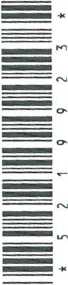 Smlouva byla vyhotovena ve dvou stejnopisech, po jednom pro každou ze smluvních stran.Raiffeisenbank a.s.Hvězdová 1716/2b,pobočk
	ZižkQyo
430 01V Chomutově dne 05.01.201 2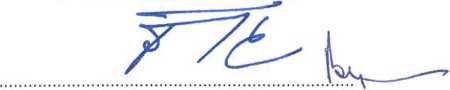 DOPRAVNÍ PODNIKměst Mostu a Litvínova, a.s. Budovatelů 1395/23 Most2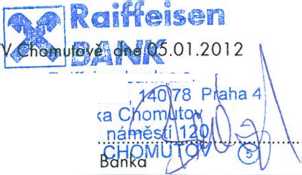 Firemní účet - Základní nastavení• Takto označené položky musí být vyplněnyDP Most Litvínov• Aktivace měn (jen v těchto měnách bude možné provádět Platební transakce a vést zůstatek Účtu)CZK - Česká koruna• Hlavní měna Účtu (platby v jiných měnách, než je veden Účet, a paušální poplatky budou zúčtovány v hlavní měně)CZK - Česká korunaAdresa pro zasílání výpisů z ÚčtunNázev adresyObchodní firmaK rukámUlicePSČ, ObecStátE-mailGSM (mobilní telefon pro SMS zprávy)FaxTelefonXXXDopravní Podnik měst Mostu a Litvínova,a.s.tř. Budovatelů 1395/23434 01 MostČeská republika• Zasílání výpisů z Účtu1)• Volba ÚčtuČíslo Účtu pro úroky:62262209/5500Číslo Účtu pro poplatky:62262209/5500• Cenový programNázev cenového programu:Podnikatelské eKonto Prémium• Klientské číslo: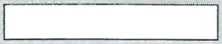 • Certifikační kód:2)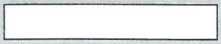 DOPRAVNÍ PODNIK
měst Mostu a Litvínova, a.s.Budovatelů 1395/23434 01 Mpet ň.(T'Pobočka Chomutov, Žižkovo náměstí 120, dne 5.1.2012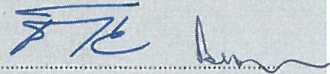 t ,• Ppdpis Majitele účtu ,Platí jen pro případy, kdy Klient žádá o zasílání výpisů z Účtu nad rámec odstavce 18.1.VOP. Banka a Klíent se výslovně dohodli, že případná dohoda Banky a Klienta o zasílání výpisů z Účtu jiným způsobem, než je stanoveno v odstavci 18.1. VOP, se jakkoliv nedotýká dohody Klienta a Banky podle odstavce 18.1. VOP a takové způsoby zpřístupňování výpisů z Účtu budou užívány vedle sebe.Certifikujte v off-line režimu pouze číslo Účtu.Protokol o převzetí a užívání kódů l-PIN a T-PINTímto přebírám obálku s kódy l-PIN a T-PIN, které vygenerovala Raiffeisenbank a.s. pro použiti s Mobilním Elektronickým klíčem SMS osobou:Jméno a příjmení:Rodné číslo: Trvalé bydliště:Marcel Dlask 740225/2770 Jana Žižky 237/4 43401 Most 1 Česká republikaProhlašuji, že l-PIN a T-PIN bude používán pouze a výhradně výše uvedenou osobou a to v souladu seSmlouvou o poskytování bankovních a jiných služeb.Pobočka Chomutov, ŽíŽRqvo náměstí 120, dne 5.1.2012\
\;- , f' 3 » s c n O 3 n< va 1716/2Ó, TŽÓ 78I p ,.:učka Chómutdv^ /... kovo náměstí UuPotvrzení bankyPraha z>'A Á
Á‘±T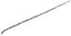 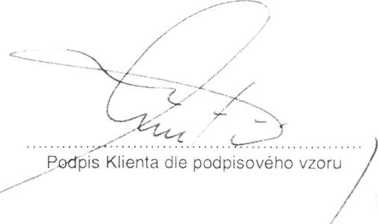 DOPRAVNÍ PODNIK měst Mostu a Litvínova, a.s. Budovatelů 1395/23 404 CH MUbi.Podpisový vzor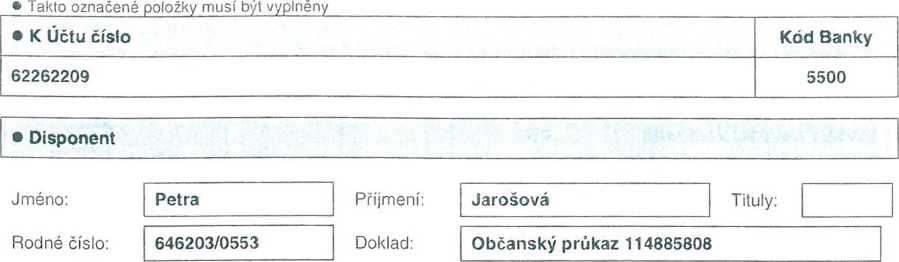 • Návodná otázka (pro zablokování přístupu k Účtu při ztrátě Elektronického identifikačního prostředku nebo Platebního prostředku)  Na otázku:Odpovím:, !.Disponent tímto prohlašuje, že mu Banka v dostatečném předstihu před
podepsáním Podpisového vzoru poskytla brožuru “Co byste měli věděl o platebním
styku" obsahující zejména informace podle § 80 až 85 Zákona o platebním styku.
Disponent prohlašuje, že se s informacemi v brožuře podle předchozí věty
seznámil a považuje je za určité a srozumitelné. Disponent dále prohlašuje, že se
před podepsáním Podpisového vzoru seznámil se všemi informacemi, právy a
povinnostmi, které se k Účtu vztahují (zejména s ustanoveními Smlouvy, na jejímž
základě je Účet veden), že jim porozuměl, souhlasí s nimi a zavazuje se je
dodržovat.I i• Vlastnoruční podpis Disponenta• Oprávnění výše uvedeného Dísponenta k operacím s Účtem n0 A. Výše uvedený Disponent je oprávněn ke všem operacím s Účtem a dalším níže uvedeným úkonům
bez omezení□ B. Výše uvedený Disponent je oprávněn k operacím s Účtem s těmito omezeními:2)smí předávat dispozice Bance prostřednictvím:Smí provádět níže vyjmenované elektronické operace do finančního limitu 3}Smí zadávat elektronické Platební příkazy k úhradě vč. trvalých Platebních příkazů k úhradě ve prospěch
uvedených účtů do finančního limitu:4) • Oprávnění výše uvedeného Disponenta k použití Elektronických identifikačních prostředkůVýše uvedený Disponent srní použít Elektronický identifikační prostředek nebo papír. Podpisový vzor:Platnost Podpisového vzoru 5> od:5.1.2012 9:36:00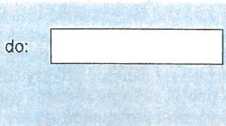 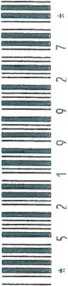 Klientské číslo:Certifikační kód; Pobočka Chomutov, Žižkovo náměstí 120, dne 5.1.2012• Podpis Majitele účtu1)	Pokud zvolíte variantu A, nevyplňujte žádná omezení z varianty B.2)	Podpisový vzor nebude Bankou přijat, pokud některá z položek v části B nebude vyplněna.3)	Nevyplněný limit znamená bez limitu. Částky, které budou v jiné méně než zde uvedené, budou při kontrole dodržení limitu přepočítávány podle směnného kursu (deviza střed) platného v době provádění Platební transakce a uvedeného v Kurzovním lístku.4)	K jednomu účtu uveďte pouze jednu kombinaci limitů ve Vámi zvolené měně, nevyplněný limit znamená bez limitu. Částky které budou v jiné měně než zde uvedené, budou při kontrole dodržení limitu přepočítávány podle směnného kursu (deviza střed) platného v době provádění Platební transakce a uvedeného v Kurzovním lístku.5)	Není li vyplněno, platí neomezeně dlouho.6)	Certifikujte v off-line režimu pouze číslo Účtu.Podpisový vzor• Takto označené položky musí být vyplněny• DisponentJméno:Rodné číslo:Marcel740225/2770Příjmení:Doklad:DlaskTituly:Občanský průkaz 114185644• Návodná otázka (pro zablokování přístupu k Účtu při ztrátě Elektronického identifikačního prostředku nebo Platebního prostředku)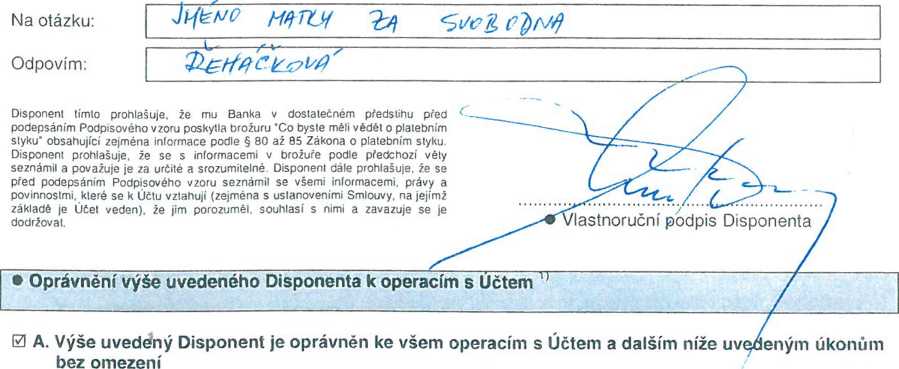 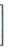 □ B. Výše uvedený Disponent je oprávněn k operacím s Účtem s těmito omezeními:2)smí předávat dispozice Bance prostřednictvím:přímých komunikačních kanálů
nepřímých komunikačních kanálů□ano□ano□ne
□neSmí provádět níže vyjmenované elektronické operace do finančního limitu 3'Smí zadávat elektronické Platební příkazy k úhradě vč. trvalých Platebních příkazů k úhradě ve prospěch
uvedených účtů do finančního limitu:4) • Oprávnění výše uvedeného Disponenta k použití Elektronických identifikačních prostředkůVýše uvedený Disponent smí použít Elektronický identifikační prostředek nebo papír. Podpisový
vzor:Platnost Podpisového vzoru     od:5.1.2012 9:30:00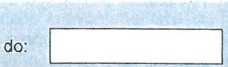 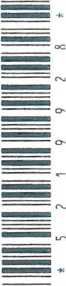 Klientské číslo:Certifikační kód: Pobočka Chomutov, Žižkovo náměstí 120, dne 5.1.2012• Podpis Majitele účtu1)	Pokud zvolíte variantu A, nevyplňujte žádná omezení z varianty B.2)	Podpisový vzor nebude Bankou přijat, pokud některá z položek v části B nebude vyplněna.3)	Nevyplněný limit znamená bez limitu. Částky, které budou v jiné měně než zde uvedené, budou při kontrole dodržení limitu přepočítávány podle směnného kursu (deviza střed) platného v době provádění Platební transakce a uvedeného v Kurzovním lístku.4)	K jednomu účtu uveďte pouze jednu kombinaci limitů ve Vámi zvolené měně, nevyplněný limit znamená bez limitu. Částky které budou v jiné měné než zde uvedené, budou při kontrole dodržení limitu přepočítávány podle směnného kursu (deviza střed) platného v době prováděni Platební transakce a uvedeného v Kurzovním lístku.5)	Není li vyplněno, platí neomezeně dlouho.6)	Certifikujte v off-line režimu pouze číslo Účtu.[Zpracovatel smlouvy:i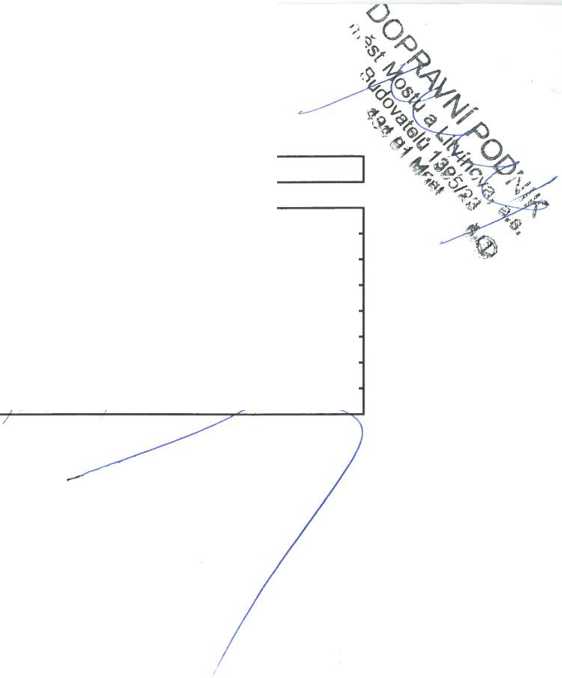 • Číslo ÚčtuKód Banky622622095500• Název Účtu• Název ÚčtuV intervalu:□ Denně□ Týdně□ Čtvrtletně□ Nesestavovat□ V pracovní dny0 Měsíčně□ RočněProstřednictvím:0 Pošty□ E-mailu□ Nezasílatpřímých komunikačních kanálů□ano One□ano Onenepřímých komunikačních kanálů□ano One□ano Onesmí měnit parametry účtu (volba hlavní měny, adresář, účet pro□ ano□ neúroky poplatky)smí zakládat termínované vklady□ ano□ nesmí vybírat a rušit termínované vklady□ ano□ nesmí měnit parametry pro tvorbu a distribuci výpisů□ ano□ nesmí zadávat platební příkazy SIPO□ ano□ nesmí povolit záporný zůstatek oproti termínovaným vkladům□ ano□ nesmí nastavit podmíněné zprávy o zůstatku a transakcích□ ano□ nesmí zadávat příkazy k inkasu□ ano□ nesmí zadávat povolení k inkasu z tohoto účtu□ ano□ nesmí zadávat trvalé příkazy k úhradě a inkasu□ ano□ nesmí nakládat s poskytnutými úvěrovými produkty□ ano□ nesmí zadávat parametry platebních karet pro sebe (včetně□ ano□ nežádosti o PK)smí zadávat parametry platebních karet ostatních držitelů□ ano□ ne(včetně žádosti o PK)smí pracovat s produkty Trade Finance□ ano□ nesmí zadávat parametry CashPoolingu□ ano□ nesmí zadávat transakce typu "pooi"□ ano□ nesmí pracovat s obchody finančního trhu□ ano□ neOperaceKód měnyDenní limitTýdenní limitMěsíční limitČtvrtletní limitVýběry Prostředků v hotovostiCZKPlatební příkazy k úhradě - Tuzemské Platební transakce ve prospěch účtů nevyjmenovaných nížeCZKPlatební příkazy k úhradě - Zahraniční Platební transakceCZKSouhlas s prováděním inkasa a SIPOCZKNakládání s cennými papíryCZKČíslo účtuKód bankyKód měnyDenní limitTýdenní limitMěsíční limitčtvrtletní limitMobilní Elektronický klíč0 ano□ neMobilní Elektronický klíč SMS s kódy l-PIN a T-PIN0 ano□ neOsobní Elektronický klíč0 ano□ neInternetový Elektronický klíč0 ano□ nePapírový podpisový vzor□ ano0 ne• K Účtu ČísloKód Banky622622095500smí měnit parametry účtu (volba hlavní měny, adresář, účet pro□ ano□ neúroky poplatky)smí zakládat termínované vklady□ ano□ nesmí vybírat a rušit termínované vklady□ ano□ nesmí měnit parametry pro tvorbu a distribuci výpisů□ ano□ nesmí zadávat platební příkazy SIPO□ ano□ nesmí povolit záporný zůstatek oproti termínovaným vkladům□ ano□ nesmí nastavit podmíněné zprávy o zůstatku a transakcích□ ano□ nesmí zadávat příkazy k inkasu□ ano□ nesmí zadávat povolení k inkasu z tohoto účtu□ ano□ nesmí zadávat trvalé příkazy k úhradě a inkasu□ ano□ nesmí nakládat s poskytnutými úvěrovými produkty□ ano□ nesmí zadávat parametry platebních karet pro sebe (včetně□ ano□ nežádosti o PK)smí zadávat parametry platebních karet ostatních držitelů□ ano□ ne(včetně žádosti o PK)smí pracovat s produkty Trade Finance□ ano□ nesmí zadávat parametry CashPoolingu□ ano□ nesmí zadávat transakce typu "pool"□ ano□ nesmí pracovat s obchody finančního trhu□ ano□ neOperaceKód měnyDenní limitTýdenní limitMěsíční limitČtvrtletní limitVýběry Prostředků v hotovostiCZKPlatební příkazy k úhradě - Tuzemské Platební transakce ve prospěch účtů nevyjmenovaných nížeCZKPlatební příkazy k úhradě - Zahraniční Platební transakceCZKSouhlas s prováděním inkasa a SIPOCZKNakládání s cennými papíryCZKČíslo účtuKód bankyKód měnyDenní limitTýdenní limitMěsíční limitČtvrtletní limitMobilní Elektronický klíč0 ano□ neMobilní Elektronický klíč SMS s kódy l-PIN a T-PIN0 ano□ neOsobní Elektronický klíč0 ano□ neInternetový Elektronický klíč0 ano□ nePapírový podpisový vzor□ ano0 neDatumPříjmeníFunkcePodpisVypracoval:Odborný ředitel:✓Odborné posouzení:/ /Ekonomické posouzení:Z^/<//1hObchodní posouzení:z' i Právní posouzení:Vyjádření ŘAS:Z-/AZZ//Uf-Tiž.